12 April 2019 You are summonded to atend a meeting of the Full Council at Stantonbury Parish Office, 126 Kingsfold, Bradville, Milton Keynes, MK13 7DX on Wednesday 17 April 2019 at 7.30 pm when the business set out in the following agenda will be transacted.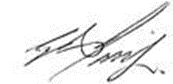 ChairmanStantonbury Parish CouncilAGENDAChairman’s Welcome and Introduction to meeting.252/18Present:253/18Apologies for Absence:254/18Public Forum for members of the public to speak:255/18a)Presentations:
Enforcement Officer Representative (David Barnes), to make a short presentation to the Parish Council regarding his role and the extent of his powers.256/18Declarations of Interest:257/18Chairman’s Remarks:258/18Reports:-Payment Report-TSID Report-April 2019-Parish Ranger Report259/18Minutes:To approve and sign the Minutes of the Main Meeting held on 3 April 2019.260/18a)b)c)d)e)f)FinancePayments ListDebit Card PaymentsPayrollAsset Depreciation-RFO to update.Purchase Order to cover estimated consultantancy work to complete the Neighbourhood Plan-£1,800.00.To review the Co-op current account signature mandate and internet banking access.261/18Grants – Budget for 2019/2020-Curent Level-£12,000Hanover Court Residents Association.  Request from SPC is £1,000.00. Allocated to Councillor L Morgan at MM 06.03.19.  Report to follow.  Pitch to follow.
Roman Park Residents Over 50’s Club
Request from SPC is £250.00.  Allocated to Councillor G Parker at MM 03.04.19.  Report received and distributed.Local Crafters
Request from SPC is £490.00.  To be allocated to a Parish Councillor.
262/18a)b)PoliciesGrievance Policy & Procedure-Deferred from MM 03.04.19 245/18 (a)Policy to be adopted on 17 April 2019 and signed off by the Chairman.Disciplinary Policy & Procedure-Deferred from MM 03.04.19 245/18(b) Policy to be adopted on 17 April 2019 and signed off by the Chairman.263/18Newsletter TenderReview, agree and appoint Newsletter provider.264/18a)Communication from ResidentsTo review and discuss all communication from residents.  (Excluding comments related to the Neighborhood Plan which are dealt with under their own process).Complaint regarding alleged abuse at allotments.265/18Annual Meeting of the Parish (Meet Your Councillors)Councillors to provide feedback and actions received from the Annual Meeting of the Parish held on 16.04.19.Vote to Agree to hold a confidential Part 2 of the meeting at which press and the public will be excluded under the Public Bodies (Administration to Meetings) Act 1960 section (2).a)b)c)ConfidentialConsideration of matters related to the following confidential matters:Human ResourcesStaff RolesResident Land IssuesApril & May Public Parish Council MeetingsApril MeetingsMay Meetings